科技部產學研發聯盟合作計畫計畫說明會【會議舉辦目的】科技部因應國家科技、經濟與產業發展之迫切需求，鼓勵國內產業界與學術界組成產學研發聯盟，透過創新的產學合作模式，引導產業界及學術界結合研發能量，共同規劃未來關鍵研究主題，促進產學共同投入產業前瞻技術研究，並協助產學界共同培育高階研發領導人才。為此，106年科技部公開徵求各大學院校及研究機構，與國內半導體領域產學研發聯盟合作，申請「產學研發聯盟合作計畫」，以協助確保及提升我國半導體產業的國際領先地位與競爭實力。本計畫已於106年1月3日公告並受理申請，收件截止日期為3月31日，特此規劃舉辦北部、南部計畫說明會各乙場，與相關申請人詳細說明計畫申請方式及審查重點。【參加對象】 不限學校教員或廠商代表，免費報名參加。【會議日期及地點】 ◎北部場：106年2月23日(四) 14:00~15:30   科技部-科技大樓2樓第12會議室(台北市大安區和平東路二段106號) ◎南部場：106年3月3日(五) 14:00~15:30   成功大學光復校區國際會議廳第三演講室(台南市東區大學路1號)【會議聯絡人】   張文馨小姐 TEL:(02)2737-7008、E-mail：wxzhang@narlabs.org.tw【主辦、執行單位】   主辦單位：科技部產學及園區業務司   執行單位：國家實驗研究院科技政策研究與資訊中心◎ 報名方式:   採網站報名方式: https://goo.gl/nTDRUl (北部場) 、https://goo.gl/wnF5LV(南部場)                         						(主辦單位保留報名席次決定權)   報名時間:各場次人數額滿或會議舉辦日前一天即停止接受報名。QRcode: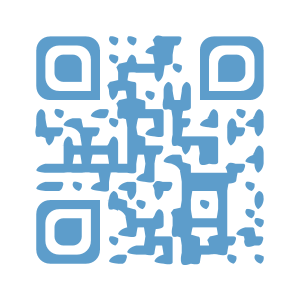 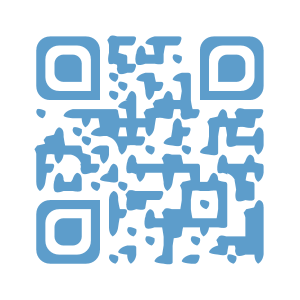              (北部場)                  (南部場)                           科技部106年度產學研發聯盟合作計畫計畫說明會議程         北部場次會議時間：106年2月23日(星期四) 下午2時         會議地點：科技部-科技大樓2樓第12會議室                   (台北市大安區和平東路二段106號)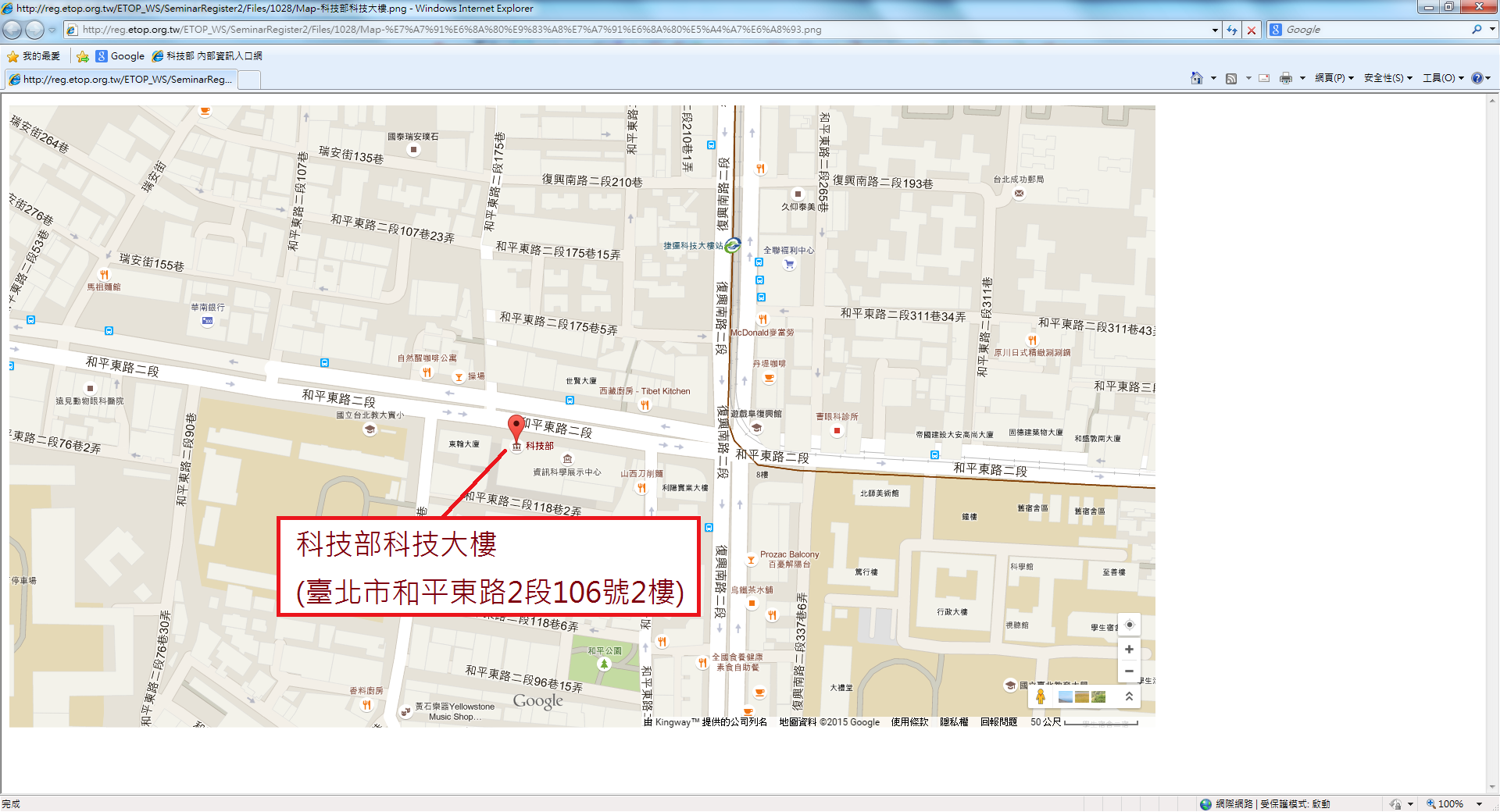 科技部106年度產學研發聯盟合作計畫計畫說明會議程       南部場次會議時間：106年3月3日(星期五)下午2時會     會議地點：成功大學光復校區國際會議廳B1第三演講室          			   (台南市東區大學路1號)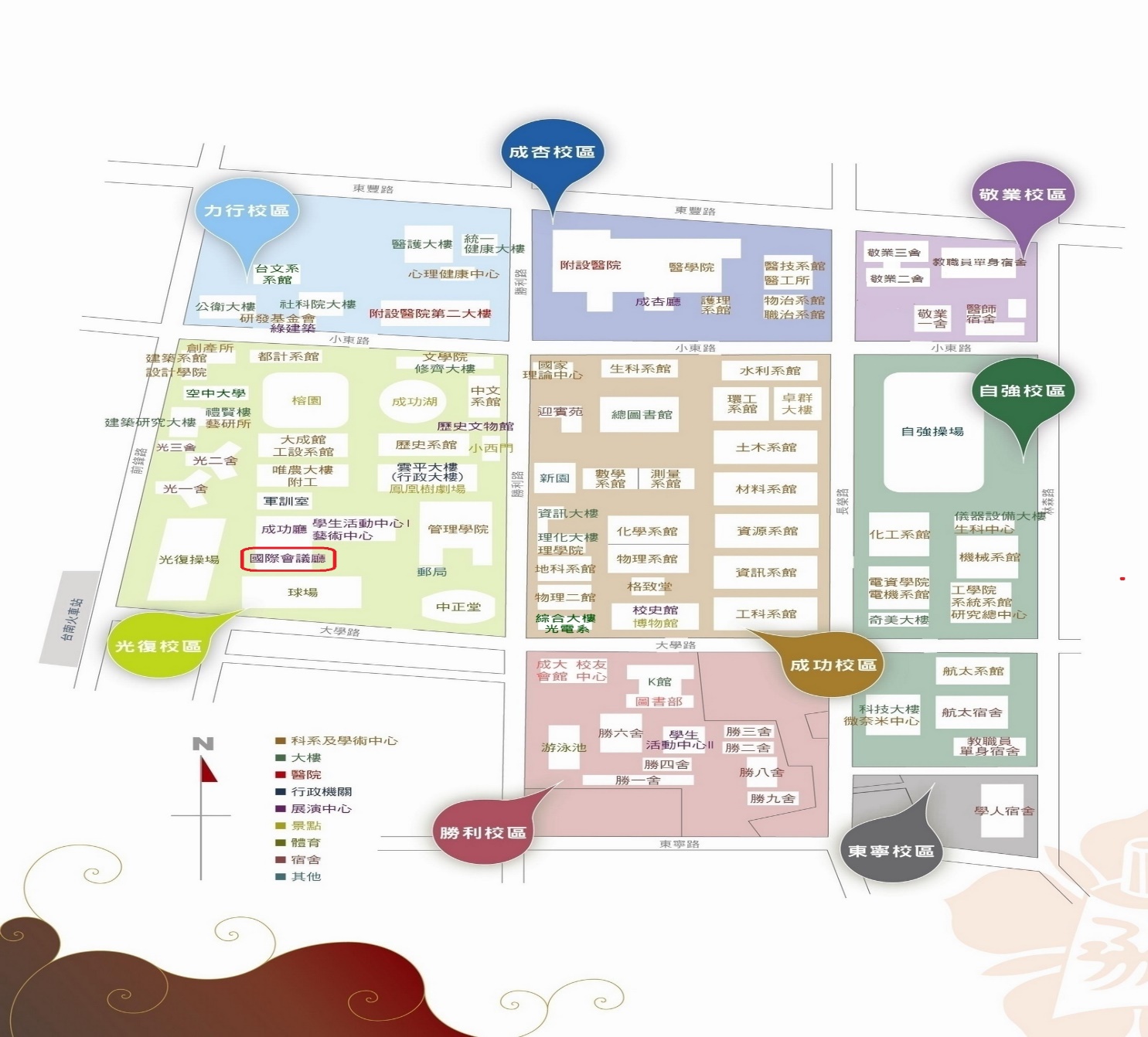 時間議程內容13:30-14:00報到與交流14:00-14:05致詞14:05-14:30計畫內容說明14:30-15:30Q&A時間議程內容13:30-14:00報到與交流14:00-14:05致詞14:05-14:30計畫內容說明14:30-15:30Q&A